LOCATION.--Lat 43°06'43", long 91°15'54" referenced to North American Datum of 1927, in NW 1/4 SE 1/4 SW 1/4 sec.24, T.96 N., R.4 W., Allamakee County, IA, Hydrologic Unit 07060001, on left bank 5 ft downstream from bridge on County Highway X36, 7.5 mi northwest of McGregor, and 9.7 mi upstream from mouth.DRAINAGE AREA.--221 mi².PERIOD OF RECORD.--Discharge records from October 1934 to September 1951, October 2004 to current year; partial-record low-flow measurement site from September 1957 to July 1977.GAGE.--Water-stage recorder. Datum of gage is 661.87 ft above National Geodetic Vertical Datum of 1929. October 1, 1934, to September 30, 1951, datum of gage was 664.65 ft above Mean Sea Level, general adjustment of 1912.A summary of all available data for this streamgage is provided through the USGS National Water Information System web interface (NWISWeb). The following link provides access to current/historical observations, daily data, daily statistics, monthly statistics, annual statistics, peak streamflow, field measurements, field/lab water-quality samples, and the latest water-year summaries. Data can be filtered by parameter and/or dates, and can be output in various tabular and graphical formats.http://waterdata.usgs.gov/nwis/inventory/?site_no=05389000The USGS WaterWatch Toolkit is available at: http://waterwatch.usgs.gov/?id=ww_toolkitTools for summarizing streamflow information include the duration hydrograph builder, the cumulative streamflow hydrograph builder, the streamgage statistics retrieval tool, the rating curve builder, the flood tracking chart builder, the National Weather Service Advanced Hydrologic Prediction Service (AHPS) river forecast hydrograph builder, and the raster-hydrograph builder.  Entering the above number for this streamgage into these toolkit webpages will provide streamflow information specific to this streamgage.A description of the statistics presented for this streamgage is available in the main body of the report at:http://dx.doi.org/10.3133/ofr20151214A link to other streamgages included in this report, a map showing the location of the streamgages, information on the programs used to compute the statistical analyses, and references are included in the main body of the report.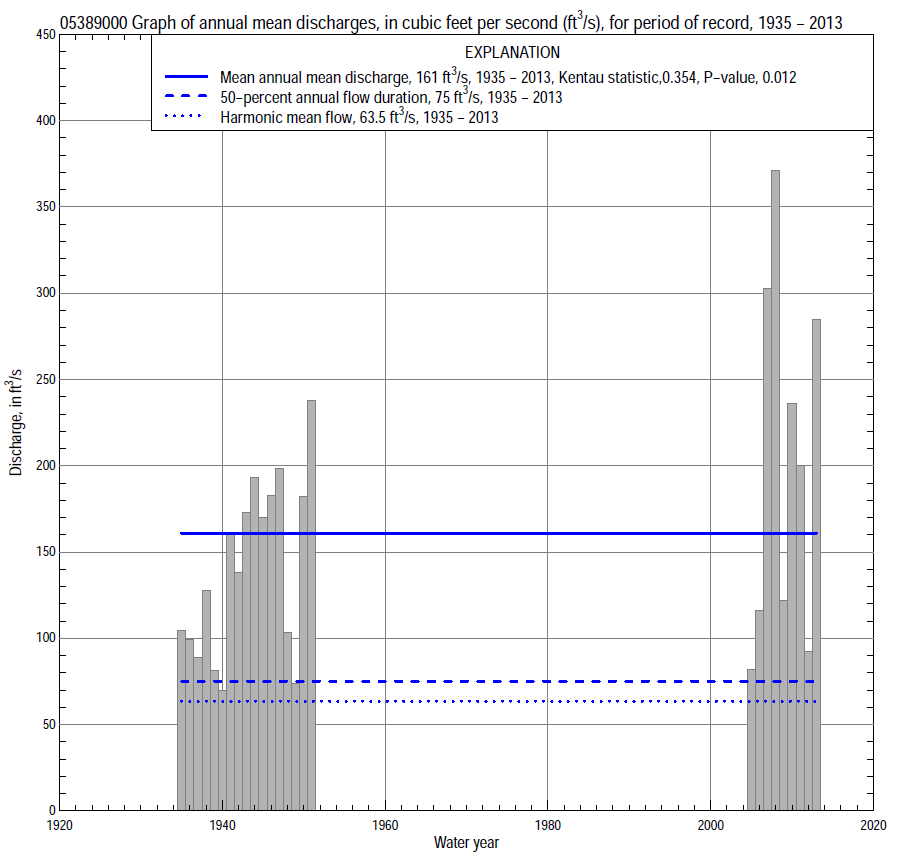 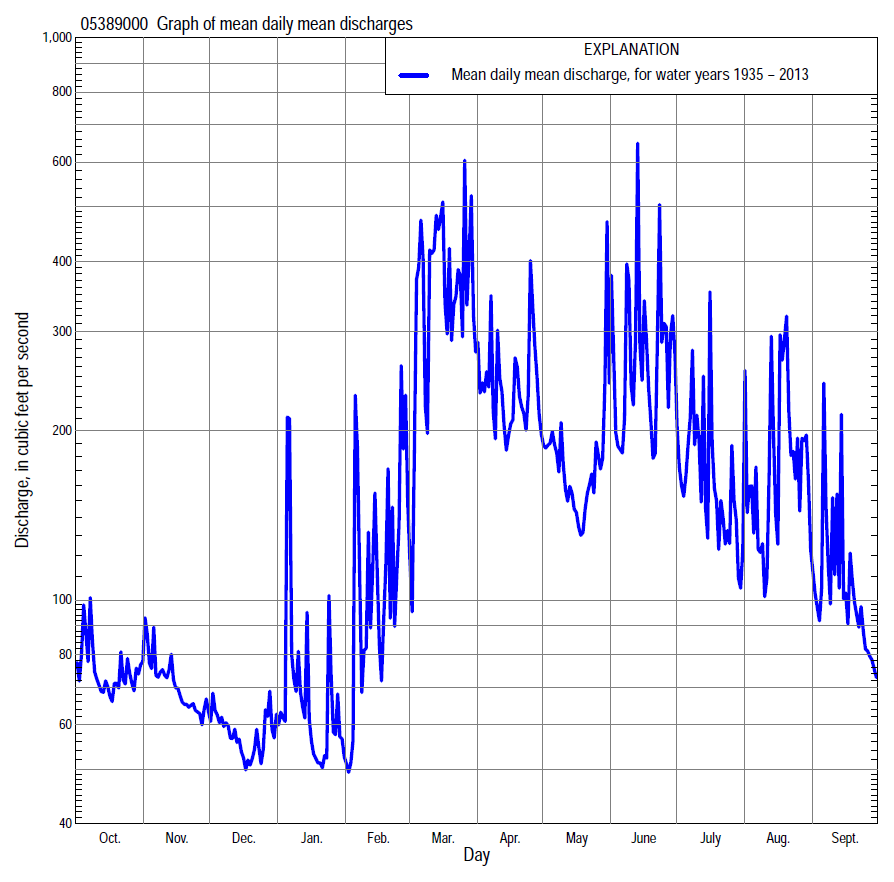 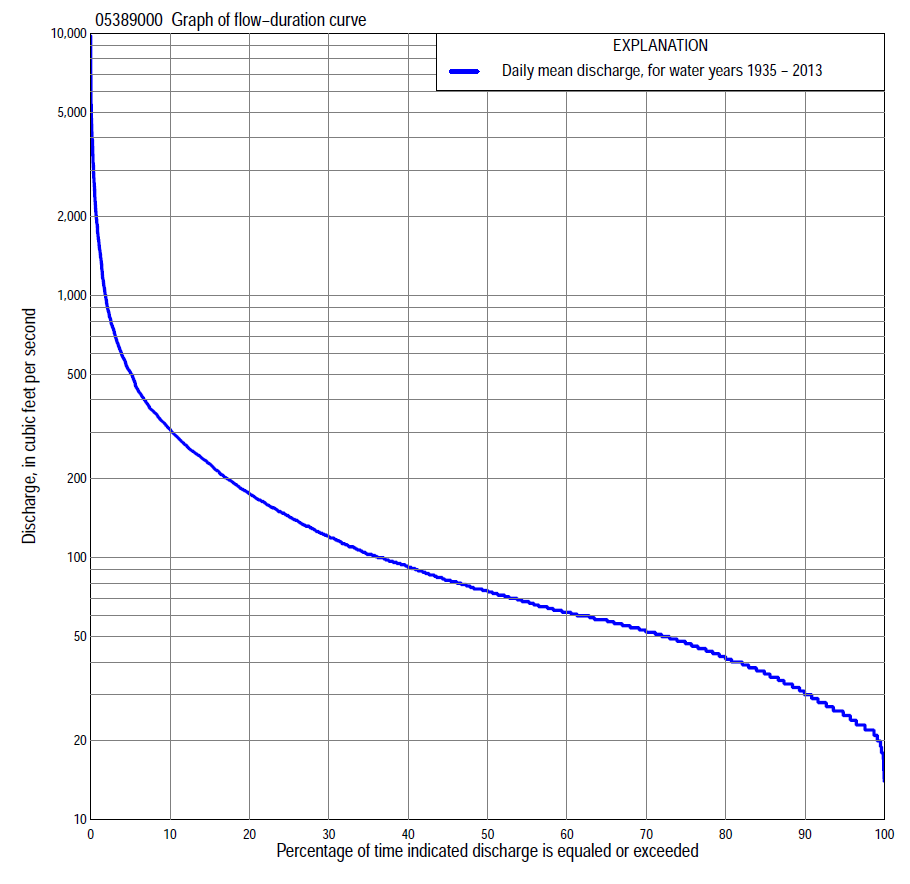 Statistics Based on the Entire Streamflow Period of Record05389000 Monthly and annual flow durations, based on 1935–51, 2005–13 period of record (26 years)05389000 Monthly and annual flow durations, based on 1935–51, 2005–13 period of record (26 years)05389000 Monthly and annual flow durations, based on 1935–51, 2005–13 period of record (26 years)05389000 Monthly and annual flow durations, based on 1935–51, 2005–13 period of record (26 years)05389000 Monthly and annual flow durations, based on 1935–51, 2005–13 period of record (26 years)05389000 Monthly and annual flow durations, based on 1935–51, 2005–13 period of record (26 years)05389000 Monthly and annual flow durations, based on 1935–51, 2005–13 period of record (26 years)05389000 Monthly and annual flow durations, based on 1935–51, 2005–13 period of record (26 years)05389000 Monthly and annual flow durations, based on 1935–51, 2005–13 period of record (26 years)05389000 Monthly and annual flow durations, based on 1935–51, 2005–13 period of record (26 years)05389000 Monthly and annual flow durations, based on 1935–51, 2005–13 period of record (26 years)05389000 Monthly and annual flow durations, based on 1935–51, 2005–13 period of record (26 years)05389000 Monthly and annual flow durations, based on 1935–51, 2005–13 period of record (26 years)05389000 Monthly and annual flow durations, based on 1935–51, 2005–13 period of record (26 years)Percentage of days discharge equaled or exceededDischarge (cubic feet per second)Discharge (cubic feet per second)Discharge (cubic feet per second)Discharge (cubic feet per second)Discharge (cubic feet per second)Annual flow durationsAnnual flow durationsPercentage of days discharge equaled or exceededOctNovDecJanFebMarAprMayJuneJulyAugSeptAnnualKentau statisticP-value99231918182020352823222222210.2490.07798232219202123452926242322220.3170.02495242322222239554736282626250.3780.00790282725252557645443333234300.3820.00785333228272870705748464439360.3660.00980363631303278746053524941410.3720.00875384035313489796563575245470.3450.014704442373437100847272615751520.3350.017654845403641112918281696459580.3450.014605451424245123989696796963620.3540.012555754454548139107114111898066680.4030.0045058564848521551251241271008671750.4120.0034561595154571801501391621129676820.3880.00640626255606221018614918012410283920.3970.005356467586568248214164203139115881030.4030.004307075627072280240186229155127981200.4030.0042576827075803552812082571711451031430.4120.00320829879811004503282423172031641121760.4150.003159111689921326003842813772521981302280.3660.00910110135971022098125063435193322661663090.3230.022  52531801471384101,3307554749045174903205100.2740.052  23642241691968472,3601,1006901,9608221,6705059400.1020.481  14192591823421,4802,9401,5008293,1701,4202,2407321,6400.0150.93005389000 Annual exceedance probability of instantaneous peak discharges, in cubic feet per second (ft3/s), based on the Weighted Independent Estimates method,05389000 Annual exceedance probability of instantaneous peak discharges, in cubic feet per second (ft3/s), based on the Weighted Independent Estimates method,05389000 Annual exceedance probability of instantaneous peak discharges, in cubic feet per second (ft3/s), based on the Weighted Independent Estimates method,05389000 Annual exceedance probability of instantaneous peak discharges, in cubic feet per second (ft3/s), based on the Weighted Independent Estimates method,05389000 Annual exceedance probability of instantaneous peak discharges, in cubic feet per second (ft3/s), based on the Weighted Independent Estimates method,Annual exceed-ance probabilityRecur-rence interval (years)Discharge (ft3/s)95-percent lower confi-dence interval (ft3/s)95-percent upper confi-dence interval (ft3/s)0.50026,0304,9507,3500.200511,8009,78014,2000.1001015,90013,00019,4000.0402521,30016,80026,9000.0205025,20019,20033,0000.01010029,00021,30039,6000.00520032,90023,20046,5000.00250037,90025,40056,500and based on the expected moments algorithm/multiple Grubbs-Beck analysis computed using a historical period length of 79 years (1935–2013)and based on the expected moments algorithm/multiple Grubbs-Beck analysis computed using a historical period length of 79 years (1935–2013)and based on the expected moments algorithm/multiple Grubbs-Beck analysis computed using a historical period length of 79 years (1935–2013)and based on the expected moments algorithm/multiple Grubbs-Beck analysis computed using a historical period length of 79 years (1935–2013)and based on the expected moments algorithm/multiple Grubbs-Beck analysis computed using a historical period length of 79 years (1935–2013)0.50026,1504,1708,6700.200512,2008,66017,7000.1001016,80011,80025,6000.0402523,00015,50038,0000.0205027,80017,90049,2000.01010032,70019,90062,2000.00520037,60021,50077,3000.00250044,20023,300101,000Kentau statisticKentau statistic-0.037P-valueP-value0.808Begin yearBegin year1935End yearEnd year2013Number of peaksNumber of peaks2605389000 Annual exceedance probability of high discharges, based on 1935–51, 2005–13 period of record (26 years)05389000 Annual exceedance probability of high discharges, based on 1935–51, 2005–13 period of record (26 years)05389000 Annual exceedance probability of high discharges, based on 1935–51, 2005–13 period of record (26 years)05389000 Annual exceedance probability of high discharges, based on 1935–51, 2005–13 period of record (26 years)05389000 Annual exceedance probability of high discharges, based on 1935–51, 2005–13 period of record (26 years)05389000 Annual exceedance probability of high discharges, based on 1935–51, 2005–13 period of record (26 years)05389000 Annual exceedance probability of high discharges, based on 1935–51, 2005–13 period of record (26 years)Annual exceedance probabilityRecur-rence interval (years)Maximum average discharge (ft3/s) for indicated number of consecutive daysMaximum average discharge (ft3/s) for indicated number of consecutive daysMaximum average discharge (ft3/s) for indicated number of consecutive daysMaximum average discharge (ft3/s) for indicated number of consecutive daysMaximum average discharge (ft3/s) for indicated number of consecutive daysAnnual exceedance probabilityRecur-rence interval (years)13715300.9901.013283142532001670.9501.057285924082882260.9001.111,0708045213522670.8001.251,6201,1306944493300.500        23,2502,0201,1607245070.200        55,6403,2501,8801,1808020.100      107,1404,0202,3801,5401,0300.040258,8604,9103,0202,0401,3600.0205010,0005,5003,5102,4601,6400.010   10011,0006,0504,0002,9101,9500.005   20011,9006,5504,4903,4002,2800.002   50013,0007,1505,1404,1202,780Kentau statisticKentau statistic-0.139-0.138-0.128-0.129-0.120P-valueP-value0.0310.0310.0470.0450.06005389000 Annual nonexceedance probability of low discharges, based on April 1935 to March 1951, April 2005 to March 2013 period of record (24 years)05389000 Annual nonexceedance probability of low discharges, based on April 1935 to March 1951, April 2005 to March 2013 period of record (24 years)05389000 Annual nonexceedance probability of low discharges, based on April 1935 to March 1951, April 2005 to March 2013 period of record (24 years)05389000 Annual nonexceedance probability of low discharges, based on April 1935 to March 1951, April 2005 to March 2013 period of record (24 years)05389000 Annual nonexceedance probability of low discharges, based on April 1935 to March 1951, April 2005 to March 2013 period of record (24 years)05389000 Annual nonexceedance probability of low discharges, based on April 1935 to March 1951, April 2005 to March 2013 period of record (24 years)05389000 Annual nonexceedance probability of low discharges, based on April 1935 to March 1951, April 2005 to March 2013 period of record (24 years)05389000 Annual nonexceedance probability of low discharges, based on April 1935 to March 1951, April 2005 to March 2013 period of record (24 years)05389000 Annual nonexceedance probability of low discharges, based on April 1935 to March 1951, April 2005 to March 2013 period of record (24 years)Annual nonexceed-ance probabilityRecur-rence interval (years)Minimum average discharge (cubic feet per second)                                                                                    for indicated number of consecutive daysMinimum average discharge (cubic feet per second)                                                                                    for indicated number of consecutive daysMinimum average discharge (cubic feet per second)                                                                                    for indicated number of consecutive daysMinimum average discharge (cubic feet per second)                                                                                    for indicated number of consecutive daysMinimum average discharge (cubic feet per second)                                                                                    for indicated number of consecutive daysMinimum average discharge (cubic feet per second)                                                                                    for indicated number of consecutive daysMinimum average discharge (cubic feet per second)                                                                                    for indicated number of consecutive daysMinimum average discharge (cubic feet per second)                                                                                    for indicated number of consecutive daysMinimum average discharge (cubic feet per second)                                                                                    for indicated number of consecutive daysAnnual nonexceed-ance probabilityRecur-rence interval (years)137143060901201830.01        1001112131415151617170.02     501213151616171819200.05          201416171819212224260.10 101618192123252729320.20   51921232427303336410.50   22629313338444853640.801.253640434652616976990.901.1143475154617182911230.961.04535761657384981091550.981.026065697381931101221790.991.016773778189102121134203Kentau statisticKentau statistic0.2640.2280.2540.3150.3040.3040.2970.2610.152P-valueP-value0.0730.1240.0870.0330.0400.0400.0450.0780.30905389000 Annual nonexceedance probability of seasonal low discharges, based on October 1934 to September 1951, October 2004 to September 2013 period of record (26 years)05389000 Annual nonexceedance probability of seasonal low discharges, based on October 1934 to September 1951, October 2004 to September 2013 period of record (26 years)05389000 Annual nonexceedance probability of seasonal low discharges, based on October 1934 to September 1951, October 2004 to September 2013 period of record (26 years)05389000 Annual nonexceedance probability of seasonal low discharges, based on October 1934 to September 1951, October 2004 to September 2013 period of record (26 years)05389000 Annual nonexceedance probability of seasonal low discharges, based on October 1934 to September 1951, October 2004 to September 2013 period of record (26 years)05389000 Annual nonexceedance probability of seasonal low discharges, based on October 1934 to September 1951, October 2004 to September 2013 period of record (26 years)05389000 Annual nonexceedance probability of seasonal low discharges, based on October 1934 to September 1951, October 2004 to September 2013 period of record (26 years)05389000 Annual nonexceedance probability of seasonal low discharges, based on October 1934 to September 1951, October 2004 to September 2013 period of record (26 years)05389000 Annual nonexceedance probability of seasonal low discharges, based on October 1934 to September 1951, October 2004 to September 2013 period of record (26 years)05389000 Annual nonexceedance probability of seasonal low discharges, based on October 1934 to September 1951, October 2004 to September 2013 period of record (26 years)05389000 Annual nonexceedance probability of seasonal low discharges, based on October 1934 to September 1951, October 2004 to September 2013 period of record (26 years)Annual nonexceed-ance probabilityRecur-rence interval (years)Minimum average discharge (cubic feet per second)                                                                          for indicated number of consecutive daysMinimum average discharge (cubic feet per second)                                                                          for indicated number of consecutive daysMinimum average discharge (cubic feet per second)                                                                          for indicated number of consecutive daysMinimum average discharge (cubic feet per second)                                                                          for indicated number of consecutive daysMinimum average discharge (cubic feet per second)                                                                          for indicated number of consecutive daysMinimum average discharge (cubic feet per second)                                                                          for indicated number of consecutive daysMinimum average discharge (cubic feet per second)                                                                          for indicated number of consecutive daysMinimum average discharge (cubic feet per second)                                                                          for indicated number of consecutive daysMinimum average discharge (cubic feet per second)                                                                          for indicated number of consecutive daysAnnual nonexceed-ance probabilityRecur-rence interval (years)171430171430January-February-MarchJanuary-February-MarchJanuary-February-MarchJanuary-February-MarchApril-May-JuneApril-May-JuneApril-May-JuneApril-May-June0.01        10013141519181821220.02     5014161720212224260.05     2016181923262830340.10 1018212226333538440.20   521242631434649590.50   2293437447177821020.801.25414851681191311401760.901.11515761881571731882320.961.046471741192102332603130.981.027581851462552833223780.991.01869295177303337390448Kentau statisticKentau statistic0.1540.1660.1970.0950.4580.4550.4740.422P-valueP-value0.2790.2430.1650.5080.0010.0010.0010.003July-August-SeptemberJuly-August-SeptemberJuly-August-SeptemberJuly-August-SeptemberOctober-November-DecemberOctober-November-DecemberOctober-November-DecemberOctober-November-December0.01        10014141718141718180.02     5016172021151819190.05     2021222527172021220.10 1026273033182224250.20   533343842212627300.50   251535765293638440.801.2575798397465559690.901.119095101119627277880.961.0410811512214587991051180.981.021211291381651111231301430.991.01133143153184140153160172Kentau statisticKentau statistic0.4370.4250.4280.3910.4180.3200.3600.332P-valueP-value0.0020.0030.0020.0050.0030.0230.0110.018